Please return responses to cfe@sqa.org.uk by Friday 29 January 2016.National Course Design and AssessmentQuestions for Parents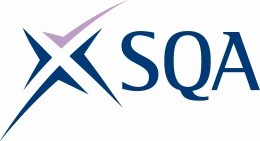 Thinking about S1-3:  How quickly did your child settle into secondary school?When subject choices were made, how informed were you about the course choice process?How much information you were getting on their progress through Broad General Education (BGE) levels?How hard did you feel your child was working in S1-3?
What sense did you have of their progress through S4, S5, S6 – either from school information, talking to your child, or from media or other information?
a)   Did you feel the demands on them increased as they moved through school?What concerns did you have when they were in the Senior Phase (S4-6)? Did you feel all subjects were as supportive as others? Did your child receive the results they / you / the school expected? 4    a)   Did you feel there was a balance of Unit and Course assessment and final external            Assessment in each year in S4-6?  b)   Did you feel the step-up from one level to the next – eg N5 to Higher – was as expected?a)   Have you used the SQA website for information?Where do you get other information from?
Developing Scotland’s Young Workforce Are any of your children doing college or vocational type Courses? Are there any issues around these and the value they place on these Courses? Are there any access issues for your children?
7     Is there anything else you’d like to tell us about your experience of the new National Qualifications or any other SQA qualifications?